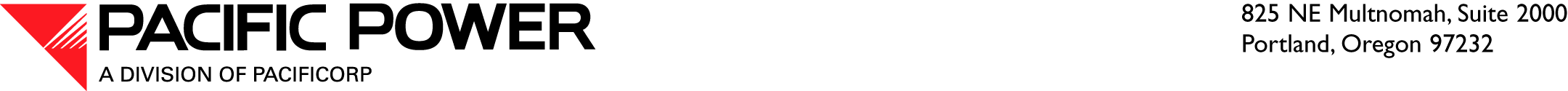 November 15, 2013 ELECTRONIC FILING OVERNIGHT DELIVERY Utilities and Transportation Commission
1300 S. Evergreen Park Drive S.W.
P.O. Box 47250
Olympia, WA  98504-7250Attn:	Steven V. King
	Executive Director and SecretaryRE:	Docket No. UE-13______—Affiliated Interest Filing—PacifiCorp and Huntington-Cleveland Irrigation CompanyDear Mr. King:In accordance with RCW 80.16.020 and  480-100-245, PacifiCorp d/b/a Pacific Power & Light Company (PacifiCorp or Company) provides notice of an affiliate interest transaction between Huntington-Cleveland Irrigation Company (HCIC) and the Company regarding assessments for HCIC shares owned by the Company.  The Share Assessment Agreement by and between Huntington-Cleveland Irrigation Company and PacifiCorp Energy is included with this Notice as Attachment A.HCIC is a non-profit company that holds water rights in the Huntington Creek drainage, located in Utah, and its tributaries.  The Company currently owns approximately one-third of the shares of HCIC.  Additionally, HCIC manages access to certain water supplies on behalf of PacifiCorp. RCW 80.16.010 includes in its definition of “affiliated interest,” “every corporation or person with which the public service company has a management or service contract.”  Therefore, PacifiCorp’s ownership interest in HCIC creates an affiliated interest. The Company uses the water obtained through HCIC as the primary supply of water to its Huntington Plant, and as a secondary supply to its Hunter Plant located in Emery County, Utah.  The water obtained through HCIC is used in generation plants that are not included in the Commission-approved West Control Area Inter-jurisdictional Allocation Methodology, and therefore not included in Washington rates.  Notwithstanding, the Company is providing this notice out of an abundance of caution to ensure consistent treatment of affiliate contracts under the requirements of RCW 80.16.The HCIC Board of Directors recently approved a share use reclassification for its municipal and industrial water users, and a rate increase for all HCIC shareholders.  HCIC and PacifiCorp intend to enter into a new share assessment agreement to reflect the decision made by the HCIC Board of Directors.Also included with this filing is a notarized verification from Michelle R. Mishoe, Senior Counsel, PacifiCorp, regarding the Share Assessment Agreement by and between Huntington-Cleveland Irrigation Company and PacifiCorp Energy. Please contact Bryce Dalley at (503) 813-6389 if you have any questions.Sincerely,William R. GriffithVice President, Regulation Enclosures AFFILIATED INTEREST FILINGATTACHMENT AAGREEMENTWASHINGTON AFFILIATED INTEREST FILINGVERIFICATIONVERIFICATIONI, Michelle R. Mishoe, am Senior Counsel for PacifiCorp and am authorized to make this verification on its behalf.  Based on my personal knowledge about the attached Share Assessment Agreement by and between Huntington-Cleveland Irrigation Company and PacifiCorp Energy, I verify that the Share Assessment Agreement by and between Huntington-Cleveland Irrigation Company and PacifiCorp Energy is a true and accurate copy of the original.I declare upon the penalty of perjury, that the foregoing is true and correct.Executed on ___________ __, 2013 at Portland, Oregon. ____________________________________Michelle R. Mishoe				Senior Counsel 			Subscribed and sworn to me on this ___ day of _______, 2013.____________________________________Notary Public for 			My Commission expires: _______________